en un video para la apertura de Centro de Salud. Indica que tienen proyectado realizar recorrido a las obras el 18 de septiembre.- Conformación de veeduría de ruta de la salud. La Sra. Rosa Maria Montoya, informa que asistio a la reunion de conformacion de veeduría el 28 de agosto, en la cual se informo de manera general sobre el convenio, se dio capacitación de ejercicio de control social y funciones, se hicieron los acuerdos para las reuniones y se eligio como vocera a la Sra. Maria Ofelia Cardenas y como suplente al Sr. Javier Jiménez.La profesional de participación recuerda que se hizo invitacion a participar en la socializacion del convenio de ruta de la salud el 15 de agosto, al cual asistieron 6 personas de asociacion El Tunal.Los Sra. Maria Elena Ayala, pregunta sobre el funcionamiento de la ruta de la salud y los servivios de salud6. Intervención de representante de las asociaciones a la Junta Directiva de la Subred SurEl Sr. Rudencindo Celis representante de las asociaciones a la Junta Directiva de la Subred Sur, agradece la invitación que se le realiza y presenta su informe de gestión, entregando carpeta para revisión con la información de las diferentes reuniones de la junta directiva.Entre los temas que destaca están la conformación de la junta directiva, las funciones y dinámica de las reuniones. Informa que se organiza para realizar visitas a los centros de salud en la primera semana, en la segunda semana se reúne con los directores de ambulatorios, complementarios, urgencias, hospitalización, gestión de riesgos y líder de convenios de proyectos de inversión de las diferentes localidades, en la tercera y cuarta semana realiza encuentros con el subgerente de prestación de servicios para abordar las problemáticas que no son del alcance de las direcciones. Además asiste normalmente a una reunión mensual de la junta directiva.Seguidamente hace una presentación de como están organizadas las sedes de la Subred Sur, los avances de las obras de Centros de Salud Tunal, Danubio y Hospital de Usme.Los asociados realizan intervenciones sobre:Sra. María Elena Ayala, pregunta su le pagan por ser representante. El Sr. Rudencindo, indican que tiene pago por honorarios, según el número de reuniones a las que asiste.Sr. Darío Baquero, hace intervención mencionando la importancia de apoyar las reformas en el sistema de salud, facilitando que los servicios cada vez sea más cercano, por los gastos y tiempos que se usan para cumplir las citas.Sra. Consuelo Lora, pregunta sobre los servicios de la clínica del dolor en Tunal, dado que le enviaron autorización de servicios de cuidados paliativos. El Sr. Rudencindo informa que si se cuenta con la posibilidad de atención en Tunal en esa especialidad.Sr. Marco Fidel Suarez, solicita que como representantes de junta directiva se hagan estrategias de participación activa en el proceso de reforma a la salud. También que todas las asociaciones se unan para poner las agendas de necesidades en salud como Subred Sur.8. Socialización ruta de control social - Función PúblicaLa profesional de participación de la Subred Sur solicita a los asistentes realizar pretest propuesto sobre la ruta de control social. Seguidamente se realiza explicación del objetivo de la actividad de capacitación y la importancia para el ejercicio de las comisiones de control social de las asociaciones y la conformación de veedurías: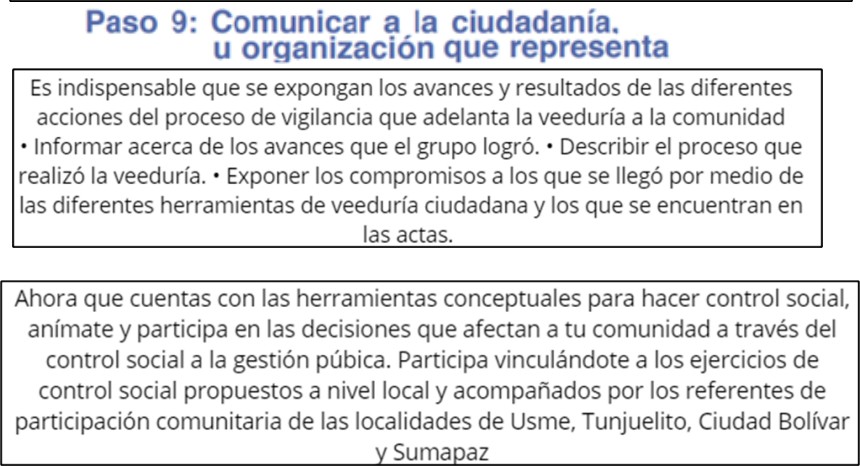 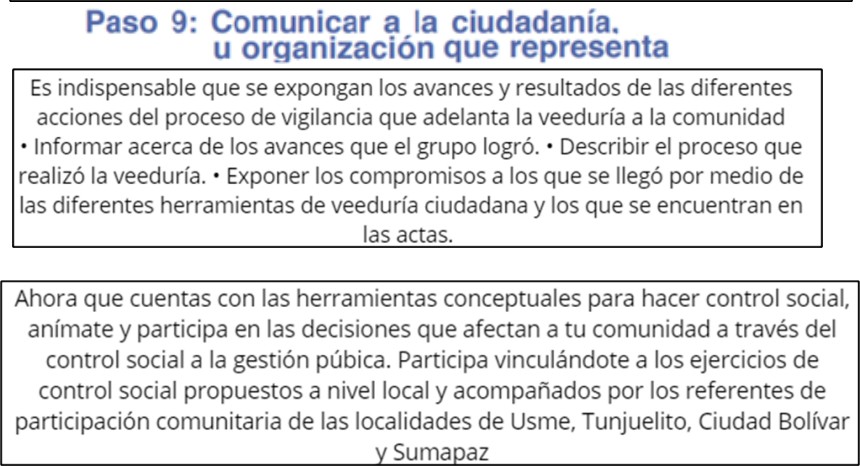 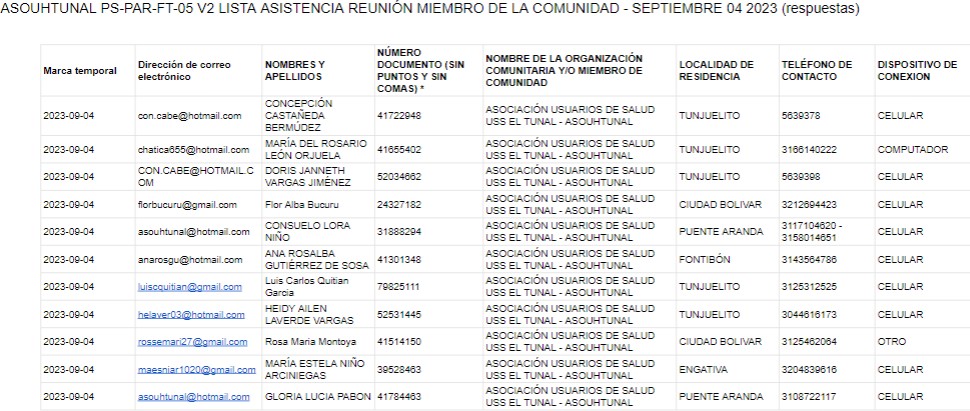 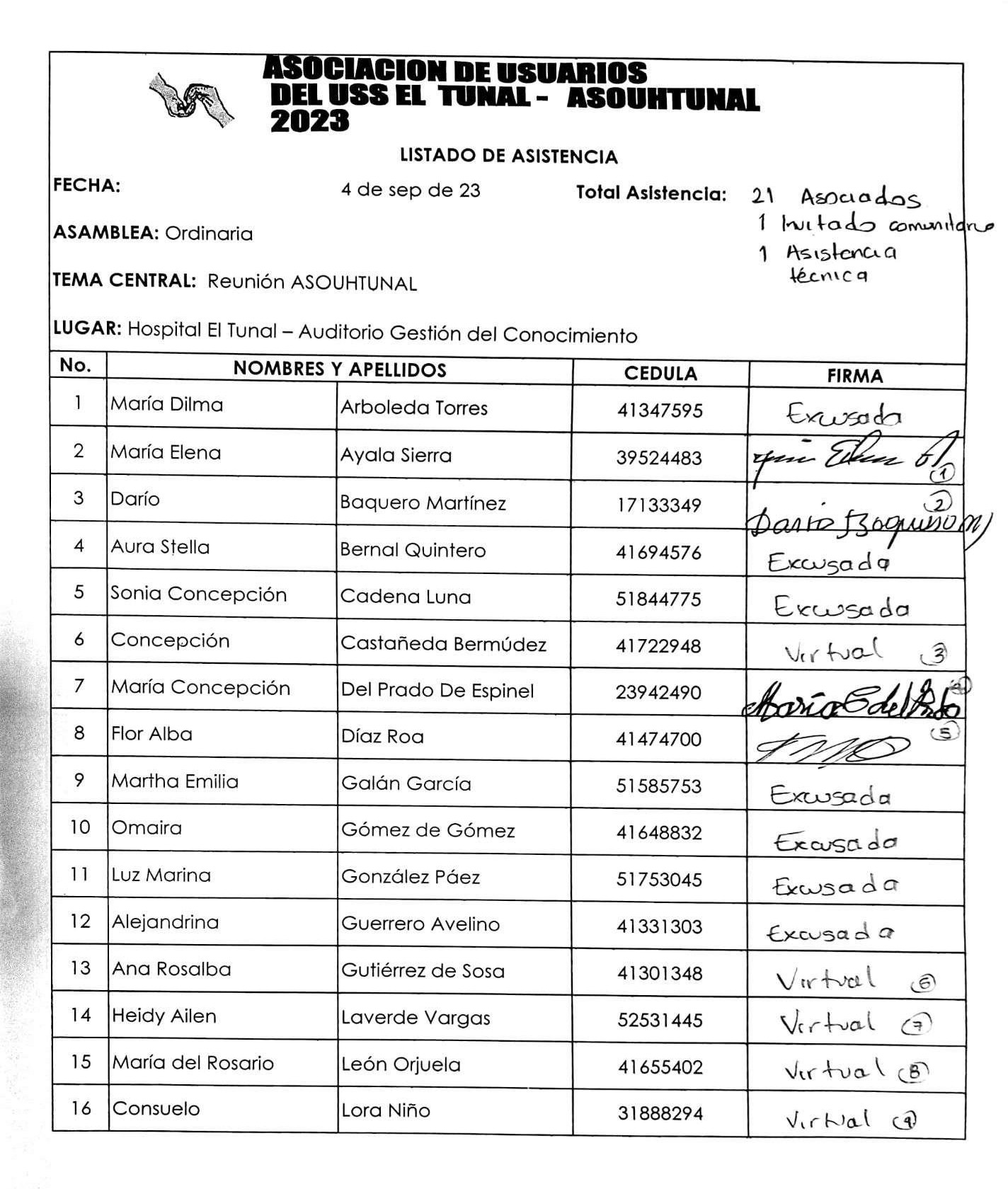 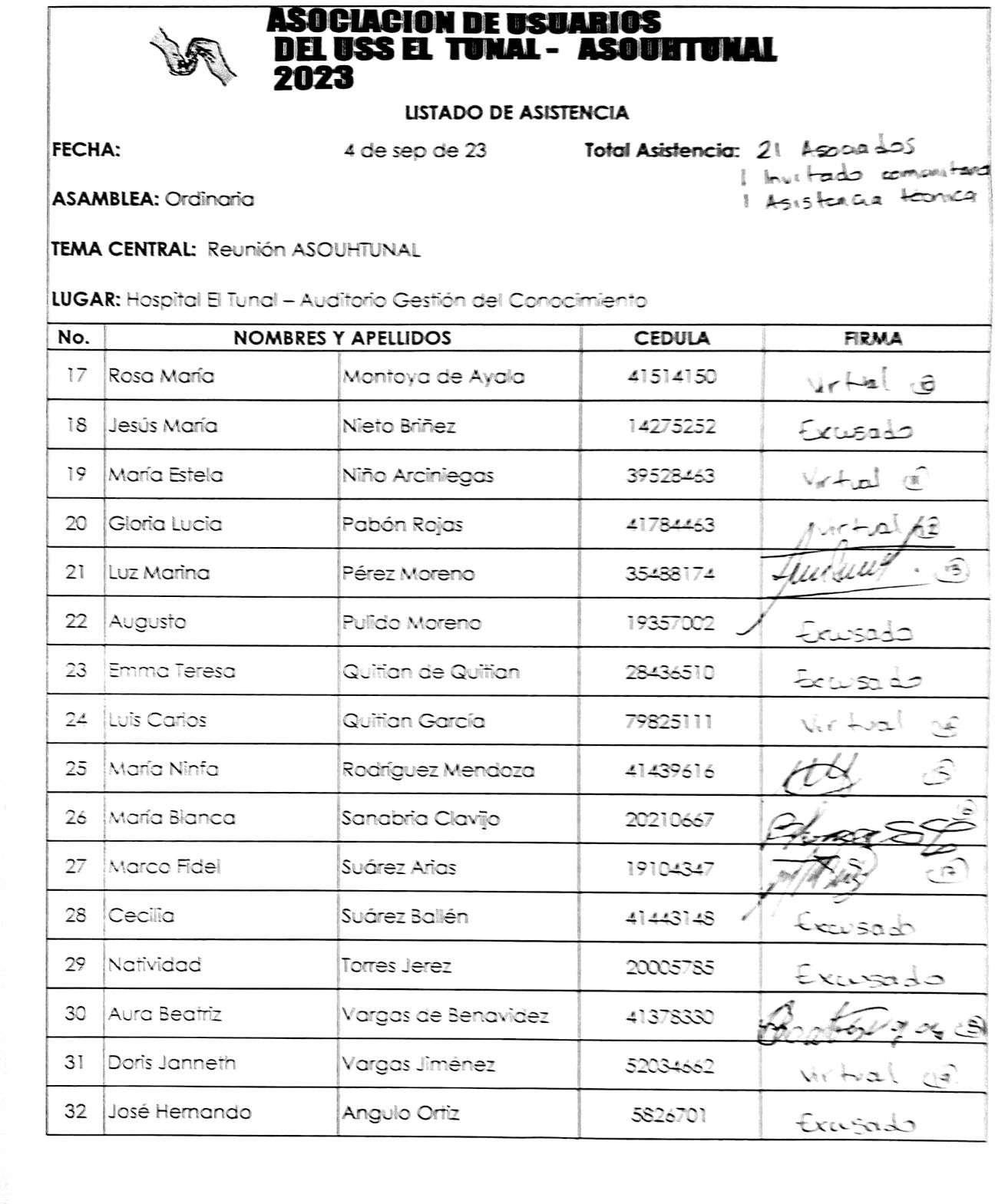 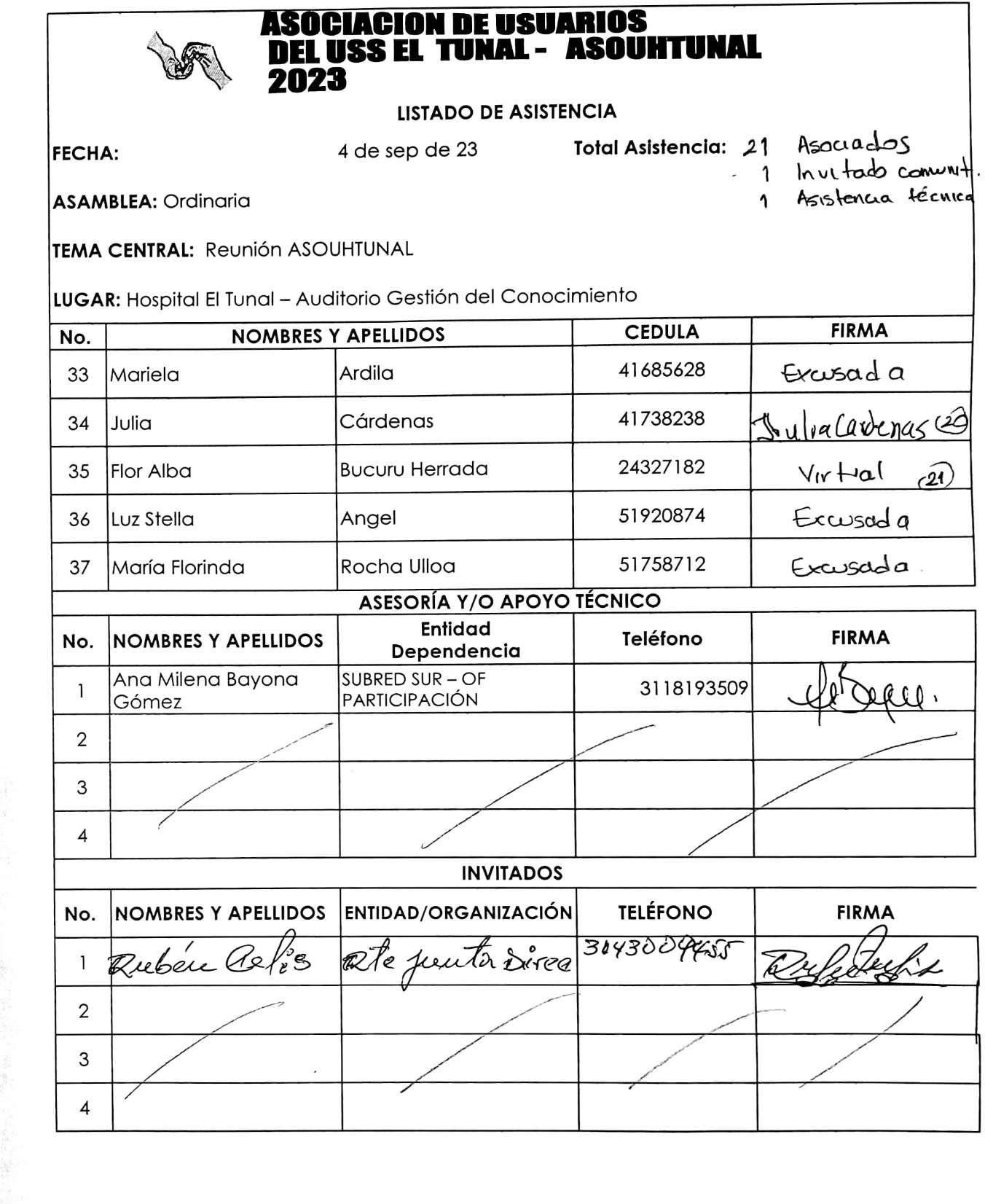 NOMBRE REUNIÓN O COMITÉ:NOMBRE REUNIÓN O COMITÉ:NOMBRE REUNIÓN O COMITÉ:NOMBRE REUNIÓN O COMITÉ:NOMBRE REUNIÓN O COMITÉ:NOMBRE REUNIÓN O COMITÉ:NOMBRE REUNIÓN O COMITÉ:Reunión Asociación Usuarios USS El TunalReunión Asociación Usuarios USS El TunalReunión Asociación Usuarios USS El TunalReunión Asociación Usuarios USS El TunalReunión Asociación Usuarios USS El TunalReunión Asociación Usuarios USS El TunalPRESIDENTE:PRESIDENTE:PRESIDENTE:PRESIDENTE:Comité CoordinadorComité CoordinadorComité CoordinadorComité CoordinadorSECRETARIO:SECRETARIO:Luz Marina Pérez MorenoLuz Marina Pérez MorenoLuz Marina Pérez MorenoLUGAR:LUGAR:Auditorio Gestión Conocimiento Hospital El Tunal, Herramienta para el encuentro y la deliberación Meet, Aplicación WhatsappAuditorio Gestión Conocimiento Hospital El Tunal, Herramienta para el encuentro y la deliberación Meet, Aplicación WhatsappAuditorio Gestión Conocimiento Hospital El Tunal, Herramienta para el encuentro y la deliberación Meet, Aplicación WhatsappAuditorio Gestión Conocimiento Hospital El Tunal, Herramienta para el encuentro y la deliberación Meet, Aplicación WhatsappAuditorio Gestión Conocimiento Hospital El Tunal, Herramienta para el encuentro y la deliberación Meet, Aplicación WhatsappAuditorio Gestión Conocimiento Hospital El Tunal, Herramienta para el encuentro y la deliberación Meet, Aplicación WhatsappAuditorio Gestión Conocimiento Hospital El Tunal, Herramienta para el encuentro y la deliberación Meet, Aplicación WhatsappAuditorio Gestión Conocimiento Hospital El Tunal, Herramienta para el encuentro y la deliberación Meet, Aplicación WhatsappAuditorio Gestión Conocimiento Hospital El Tunal, Herramienta para el encuentro y la deliberación Meet, Aplicación WhatsappAuditorio Gestión Conocimiento Hospital El Tunal, Herramienta para el encuentro y la deliberación Meet, Aplicación WhatsappAuditorio Gestión Conocimiento Hospital El Tunal, Herramienta para el encuentro y la deliberación Meet, Aplicación WhatsappFECHA:FECHA:FECHA:04 septiembre – 202304 septiembre – 2023HORA INICIO:HORA INICIO:HORA INICIO:HORA INICIO:1:30 p.m.HORA FINAL:HORA FINAL:4:30 p.m.1. OBJETIVO1. OBJETIVO1. OBJETIVO1. OBJETIVO1. OBJETIVO1. OBJETIVO1. OBJETIVO1. OBJETIVO1. OBJETIVO1. OBJETIVO1. OBJETIVO1. OBJETIVO1. OBJETIVORealizar reunión ordinaria de la Asociación Usuarios USS El Tunal – ASOUHTUNAL (opción virtual y presencial)Realizar reunión ordinaria de la Asociación Usuarios USS El Tunal – ASOUHTUNAL (opción virtual y presencial)Realizar reunión ordinaria de la Asociación Usuarios USS El Tunal – ASOUHTUNAL (opción virtual y presencial)Realizar reunión ordinaria de la Asociación Usuarios USS El Tunal – ASOUHTUNAL (opción virtual y presencial)Realizar reunión ordinaria de la Asociación Usuarios USS El Tunal – ASOUHTUNAL (opción virtual y presencial)Realizar reunión ordinaria de la Asociación Usuarios USS El Tunal – ASOUHTUNAL (opción virtual y presencial)Realizar reunión ordinaria de la Asociación Usuarios USS El Tunal – ASOUHTUNAL (opción virtual y presencial)Realizar reunión ordinaria de la Asociación Usuarios USS El Tunal – ASOUHTUNAL (opción virtual y presencial)Realizar reunión ordinaria de la Asociación Usuarios USS El Tunal – ASOUHTUNAL (opción virtual y presencial)Realizar reunión ordinaria de la Asociación Usuarios USS El Tunal – ASOUHTUNAL (opción virtual y presencial)Realizar reunión ordinaria de la Asociación Usuarios USS El Tunal – ASOUHTUNAL (opción virtual y presencial)Realizar reunión ordinaria de la Asociación Usuarios USS El Tunal – ASOUHTUNAL (opción virtual y presencial)Realizar reunión ordinaria de la Asociación Usuarios USS El Tunal – ASOUHTUNAL (opción virtual y presencial)2. PARTICIPANTES2. PARTICIPANTES2. PARTICIPANTES2. PARTICIPANTES2. PARTICIPANTES2. PARTICIPANTES2. PARTICIPANTES2. PARTICIPANTES2. PARTICIPANTES2. PARTICIPANTES2. PARTICIPANTES2. PARTICIPANTES2. PARTICIPANTESNOMBRENOMBRENOMBRENOMBRENOMBRENOMBRECARGOCARGOCARGOCARGOCARGOFIRMAFIRMA1María Elena Ayala SierraMaría Elena Ayala SierraMaría Elena Ayala SierraMaría Elena Ayala SierraMaría Elena Ayala SierraIntegrante de asociación usuarios El TunalIntegrante de asociación usuarios El TunalIntegrante de asociación usuarios El TunalIntegrante de asociación usuarios El TunalIntegrante de asociación usuarios El TunalPresencialPresencial2Darío Baquero MartínezDarío Baquero MartínezDarío Baquero MartínezDarío Baquero MartínezDarío Baquero MartínezIntegrante de asociación usuarios El TunalIntegrante de asociación usuarios El TunalIntegrante de asociación usuarios El TunalIntegrante de asociación usuarios El TunalIntegrante de asociación usuarios El TunalPresencialPresencial3Concepción Castañeda BermúdezConcepción Castañeda BermúdezConcepción Castañeda BermúdezConcepción Castañeda BermúdezConcepción Castañeda BermúdezIntegrante de asociación usuarios El TunalIntegrante de asociación usuarios El TunalIntegrante de asociación usuarios El TunalIntegrante de asociación usuarios El TunalIntegrante de asociación usuarios El TunalAplicación MeetAplicación Meet4María Concepción del Prado EspinelMaría Concepción del Prado EspinelMaría Concepción del Prado EspinelMaría Concepción del Prado EspinelMaría Concepción del Prado EspinelIntegrante de asociación usuarios El TunalIntegrante de asociación usuarios El TunalIntegrante de asociación usuarios El TunalIntegrante de asociación usuarios El TunalIntegrante de asociación usuarios El TunalPresencialPresencial5Flor Alba DíazFlor Alba DíazFlor Alba DíazFlor Alba DíazFlor Alba DíazIntegrante de asociación usuarios El TunalIntegrante de asociación usuarios El TunalIntegrante de asociación usuarios El TunalIntegrante de asociación usuarios El TunalIntegrante de asociación usuarios El TunalPresencialPresencial6Ana Rosalba GutiérrezAna Rosalba GutiérrezAna Rosalba GutiérrezAna Rosalba GutiérrezAna Rosalba GutiérrezIntegrante de asociación usuarios El TunalIntegrante de asociación usuarios El TunalIntegrante de asociación usuarios El TunalIntegrante de asociación usuarios El TunalIntegrante de asociación usuarios El TunalAplicación MeetAplicación Meet7Heidy Ailen Laverde VargasHeidy Ailen Laverde VargasHeidy Ailen Laverde VargasHeidy Ailen Laverde VargasHeidy Ailen Laverde VargasIntegrante de asociación usuarios El TunalIntegrante de asociación usuarios El TunalIntegrante de asociación usuarios El TunalIntegrante de asociación usuarios El TunalIntegrante de asociación usuarios El TunalAplicación MeetAplicación Meet8María del Rosario León OrjuelaMaría del Rosario León OrjuelaMaría del Rosario León OrjuelaMaría del Rosario León OrjuelaMaría del Rosario León OrjuelaIntegrante de asociación usuarios El TunalIntegrante de asociación usuarios El TunalIntegrante de asociación usuarios El TunalIntegrante de asociación usuarios El TunalIntegrante de asociación usuarios El TunalAplicación MeetAplicación Meet9Consuelo Lora NiñoConsuelo Lora NiñoConsuelo Lora NiñoConsuelo Lora NiñoConsuelo Lora NiñoIntegrante de asociación usuarios El TunalIntegrante de asociación usuarios El TunalIntegrante de asociación usuarios El TunalIntegrante de asociación usuarios El TunalIntegrante de asociación usuarios El TunalAplicación MeetAplicación Meet10Rosa María Montoya de AyalaRosa María Montoya de AyalaRosa María Montoya de AyalaRosa María Montoya de AyalaRosa María Montoya de AyalaIntegrante de asociación usuarios El TunalIntegrante de asociación usuarios El TunalIntegrante de asociación usuarios El TunalIntegrante de asociación usuarios El TunalIntegrante de asociación usuarios El TunalAplicación MeetAplicación Meet11María Estela Niño ArciniegasMaría Estela Niño ArciniegasMaría Estela Niño ArciniegasMaría Estela Niño ArciniegasMaría Estela Niño ArciniegasIntegrante de asociación usuarios El TunalIntegrante de asociación usuarios El TunalIntegrante de asociación usuarios El TunalIntegrante de asociación usuarios El TunalIntegrante de asociación usuarios El TunalAplicación MeetAplicación Meet12Gloria Lucia PabónGloria Lucia PabónGloria Lucia PabónGloria Lucia PabónGloria Lucia PabónIntegrante de asociación usuarios El TunalIntegrante de asociación usuarios El TunalIntegrante de asociación usuarios El TunalIntegrante de asociación usuarios El TunalIntegrante de asociación usuarios El TunalAplicación MeetAplicación Meet13Luz Marina Pérez MorenoLuz Marina Pérez MorenoLuz Marina Pérez MorenoLuz Marina Pérez MorenoLuz Marina Pérez MorenoIntegrante de asociación usuarios El TunalIntegrante de asociación usuarios El TunalIntegrante de asociación usuarios El TunalIntegrante de asociación usuarios El TunalIntegrante de asociación usuarios El TunalAplicación MeetAplicación Meet14Luis Carlos Quitian GarcíaLuis Carlos Quitian GarcíaLuis Carlos Quitian GarcíaLuis Carlos Quitian GarcíaLuis Carlos Quitian GarcíaIntegrante de asociación usuarios El TunalIntegrante de asociación usuarios El TunalIntegrante de asociación usuarios El TunalIntegrante de asociación usuarios El TunalIntegrante de asociación usuarios El TunalAplicación MeetAplicación Meet15María Ninfa RodríguezMaría Ninfa RodríguezMaría Ninfa RodríguezMaría Ninfa RodríguezMaría Ninfa RodríguezIntegrante de asociación usuarios El TunalIntegrante de asociación usuarios El TunalIntegrante de asociación usuarios El TunalIntegrante de asociación usuarios El TunalIntegrante de asociación usuarios El TunalPresencialPresencial16María Blanca Sanabria ClavijoMaría Blanca Sanabria ClavijoMaría Blanca Sanabria ClavijoMaría Blanca Sanabria ClavijoMaría Blanca Sanabria ClavijoIntegrante de asociación usuarios El TunalIntegrante de asociación usuarios El TunalIntegrante de asociación usuarios El TunalIntegrante de asociación usuarios El TunalIntegrante de asociación usuarios El TunalPresencialPresencial17Marco Fidel Suarez AriasMarco Fidel Suarez AriasMarco Fidel Suarez AriasMarco Fidel Suarez AriasMarco Fidel Suarez AriasIntegrante de asociación usuarios El TunalIntegrante de asociación usuarios El TunalIntegrante de asociación usuarios El TunalIntegrante de asociación usuarios El TunalIntegrante de asociación usuarios El TunalPresencialPresencial18Aura Beatriz Vargas de BenavidezIntegrante de asociación usuarios El TunalPresencial19Doris Janeth Vargas JiménezIntegrante de asociación usuarios El TunalAplicación Meet20Julia CárdenasIntegrante de asociación usuarios El TunalPresencial21Flor Alba BucurúIntegrante de asociación usuarios El TunalAplicación Meet22Ana Milena Bayona GómezProfesional de Of. Participación Tunjuelito Subred Sur ESEPresencialINVITADOSINVITADOSINVITADOSINVITADOSRudencindo Celis – Representante de las Asociaciones a la Junta Directiva de la Subred SurRudencindo Celis – Representante de las Asociaciones a la Junta Directiva de la Subred SurRudencindo Celis – Representante de las Asociaciones a la Junta Directiva de la Subred SurRudencindo Celis – Representante de las Asociaciones a la Junta Directiva de la Subred Sur3. ORDEN DEL DÍA (TEMAS A TRATAR)3. ORDEN DEL DÍA (TEMAS A TRATAR)3. ORDEN DEL DÍA (TEMAS A TRATAR)3. ORDEN DEL DÍA (TEMAS A TRATAR)Bienvenida y confirmación asistenciaLectura y aprobación de la agenda de reuniónHimno ASOUHTUNALLectura correspondenciaRadicación de documentos de la representante a JACS TunalIntervención de los asociados diferentes informesveeduría obras Tunalreunión de conformación veeduría Ruta de la Saludinforme de acompañamiento de apertura de buzonesIntervención del representante de las asociaciones a la Junta Directiva 20 minIntervención de profesional enlace Centro de Salud El TunalSocialización ruta de control social - Función PúblicaSeguimiento plan de acción de la asociación: informe de comité coordinadorProposiciones y varios:recorrido a los servicios de hospital El Tunal (preparación diálogo gerencia )invitaciones yprogramación buzones CierreBienvenida y confirmación asistenciaLectura y aprobación de la agenda de reuniónHimno ASOUHTUNALLectura correspondenciaRadicación de documentos de la representante a JACS TunalIntervención de los asociados diferentes informesveeduría obras Tunalreunión de conformación veeduría Ruta de la Saludinforme de acompañamiento de apertura de buzonesIntervención del representante de las asociaciones a la Junta Directiva 20 minIntervención de profesional enlace Centro de Salud El TunalSocialización ruta de control social - Función PúblicaSeguimiento plan de acción de la asociación: informe de comité coordinadorProposiciones y varios:recorrido a los servicios de hospital El Tunal (preparación diálogo gerencia )invitaciones yprogramación buzones CierreBienvenida y confirmación asistenciaLectura y aprobación de la agenda de reuniónHimno ASOUHTUNALLectura correspondenciaRadicación de documentos de la representante a JACS TunalIntervención de los asociados diferentes informesveeduría obras Tunalreunión de conformación veeduría Ruta de la Saludinforme de acompañamiento de apertura de buzonesIntervención del representante de las asociaciones a la Junta Directiva 20 minIntervención de profesional enlace Centro de Salud El TunalSocialización ruta de control social - Función PúblicaSeguimiento plan de acción de la asociación: informe de comité coordinadorProposiciones y varios:recorrido a los servicios de hospital El Tunal (preparación diálogo gerencia )invitaciones yprogramación buzones CierreBienvenida y confirmación asistenciaLectura y aprobación de la agenda de reuniónHimno ASOUHTUNALLectura correspondenciaRadicación de documentos de la representante a JACS TunalIntervención de los asociados diferentes informesveeduría obras Tunalreunión de conformación veeduría Ruta de la Saludinforme de acompañamiento de apertura de buzonesIntervención del representante de las asociaciones a la Junta Directiva 20 minIntervención de profesional enlace Centro de Salud El TunalSocialización ruta de control social - Función PúblicaSeguimiento plan de acción de la asociación: informe de comité coordinadorProposiciones y varios:recorrido a los servicios de hospital El Tunal (preparación diálogo gerencia )invitaciones yprogramación buzones Cierre4. DESARROLLO DE LOS TEMAS1. Bienvenida, confirmación de asistencia y apertura de la reuniónSe da inicio a la reunión presencial con opción virtual siendo la 1:40 pm, haciendo uso de la herramienta para encuentro y deliberación Meet y presencial en el auditorio de gestión del conocimiento del Hospital El Tunal.La bienvenida la realiza la profesional de la oficina de participación comunitaria TS Ana Milena Bayona Gómez y quien generó la invitación a la reunión de asociación de usuarios por herramienta Meet, permitiendo el ingreso a los asociados de quienes se conectan virtualmente, además gestionar el espacio presencial.La Sra. Luz Marina Pérez secretaria de la Asociación, hace llamado de lista para verificación de los asistentes de manera presencial y virtual, contando con 18 asociados por lo cual se abre reunión informativa y en el trascurso de la reunión se completan 21 personas.Se excusan por diferentes motivos: María Dilma Arboleda, Aura Stella Bernal, Sonia Concepción Cadena, Martha Emilia Galán, Omaira Gómez, Luz María González, Alejandrina Guerrero, Jesús María Nieto, Augusto Pulido, Emma Teresa Quitian, Cecilia Suarez, Natividad Torres, José Hernando Angulo, Mariela Ardila, Luz Stella Ángel, María Florinda Rocha. Se solicita al comité de conciliación y convivencia realizar llamada a las personas que no asistieron para preguntar los motivos.2. Lectura y aprobación de agendaSe realiza lectura de la agenda propuesta por los integrantes al comité coordinador y es aprobada por los asistentes.3. Himno de ASOUHTUNALLa profesional de participación apoya la reproducción del Himno de la ASOUHTUNAL, generando ayuda auditiva y visual.4. Lectura de correspondenciaOficio dirigido a la gerencia de la Subred Sur, enviado por la Asociación de Usuarios El Tunal, para presentar formalmente a la señora María Elena Ayala como representante de la Junta Asesora Comunitaria El Tunal.Oficio dirigido a la Asociación de Usuarios El Tunal, enviado por el Sr. Marco Fidel Suarez, informando sobre actividad de preparación de Foro de Cannabis programado por COPACOS Tunjuelito.Carpeta dirigida a la asociación de usuarios El Tunal, entregado por el Sr. Rudencindo Celis, entregando informe de su gestión como representante de las asociaciones a la Junta Directiva de la Subred Sur.5. Intervención de los asociados diferentes informes- Veeduría de obras Tunal. Se realiza intervención de la Sra. Concepción Castañeda, Darío Baquero y Consuelo Lora. Informan que se realizaron dos mesas de trabajo para generar acuerdos para la participación de los veedores en el evento de inauguración de Centro de Salud El Tunal proyectado para el jueves 24 de agosto, y se realiza mesa de trabajo para realizar evaluación del ejercicio de control social e informe de la veeduría con respecto al Centro de Salud, preparando la entrega del ejercicio de veeduría en el Centro a la asociación de usuarios una vez se ponga en funcionamiento; así mismo en la reunión se realiza actualización de la resolución de constitución de la veeduría, estando abierta para ingreso nuevas personas. La Sra. Concepción informa que se aplazó el evento de apertura y no se ha confirmado la nueva fecha. Por último se informa que se delegó por los veedores a la Sra. Concepción y al Sr. Edgar Loaiza para participar9. Seguimiento plan de acción de la asociación El comité coordinador informa que hizo revisión del plan de acción de la asociacion en mesa de trabajo del 01 de septiembre, encontrando que hay que prestar atención a las actividades, para poder cumplirlas:9. Seguimiento plan de acción de la asociación El comité coordinador informa que hizo revisión del plan de acción de la asociacion en mesa de trabajo del 01 de septiembre, encontrando que hay que prestar atención a las actividades, para poder cumplirlas:9. Seguimiento plan de acción de la asociación El comité coordinador informa que hizo revisión del plan de acción de la asociacion en mesa de trabajo del 01 de septiembre, encontrando que hay que prestar atención a las actividades, para poder cumplirlas:9. Seguimiento plan de acción de la asociación El comité coordinador informa que hizo revisión del plan de acción de la asociacion en mesa de trabajo del 01 de septiembre, encontrando que hay que prestar atención a las actividades, para poder cumplirlas:Eje Estratégico 1 Fortalecimiento Institucional Resolución 2063/2017 Implica el fortalecimiento de las capacidades institucionales para cumplir con su papel garante. Se debe contar con los recursos técnicos, logísticos, financieros, operativos y humanos.Eje Estratégico 1 Fortalecimiento Institucional Resolución 2063/2017 Implica el fortalecimiento de las capacidades institucionales para cumplir con su papel garante. Se debe contar con los recursos técnicos, logísticos, financieros, operativos y humanos.Eje Estratégico 1 Fortalecimiento Institucional Resolución 2063/2017 Implica el fortalecimiento de las capacidades institucionales para cumplir con su papel garante. Se debe contar con los recursos técnicos, logísticos, financieros, operativos y humanos.Eje Estratégico 1 Fortalecimiento Institucional Resolución 2063/2017 Implica el fortalecimiento de las capacidades institucionales para cumplir con su papel garante. Se debe contar con los recursos técnicos, logísticos, financieros, operativos y humanos.ACTIVIDADES PROGRAMADASTOTAL ACTIVIDADES PROGRAMADAS% CUMPLIMIENTO(según lo ejecutado)PROYECCIÓN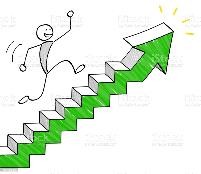 ACTIVIDADES PROGRAMADASTOTAL ACTIVIDADES PROGRAMADASPROYECCIÓN1.2 Proponer plan de mejora ante los reportes del sistema de información SDQS para la USS El TunalUn plan de mejora para el 2023, ante los reportes del sistema de información SDQS para la USS El TunalSe realiza sugerencia de plan de mejora: sobre plan de reorganización en Tunal, entrega de medicamentos y asignación de citas medicas1.3 Realizar seguimiento al plan de mejora propuesto ante los reportes del sistema de información SDQS para la USS El TunalRealizar 2 seguimientos al plan de mejora ante los reportes del sistema de información SDQS para la USS El TunalNo aplica para el trimestreConocer el procedimiento para la medición de la satisfacción en la Subred Sur y la USS El TunalConocer trimestralmente los resultados de la medición de satisfacción para la USS El TunalUna socialización realizada por la Oficina	de	Participación Comunitaria y Servicio al Ciudadano sobre el procedimiento de medición de la satisfacción en la Subred y en la USS El TunalUna socialización trimestral de los resultados de la medición de la satisfacción en la USS El TunalLa asociación recibe al referente de la oficina de participación comunitaria de la Subred Sur y conoce los resultados de satisfacción de 2022 y primer trimestre del 2023.2.2 Elaboración y presentación de informe de actividades y cumplimiento de plan de acción de la Asociación de Usuarios ante la asambleaRealizar 2 informes de actividades de la asociación en el añono aplica para el trimestre2.3 Elaboración y presentación de informe de actividades y representación de las diferentes instancias espacios donde se tienen delegados ante la asamblea de la Asociación de UsuariosPresentar 2 informes de los delegados a las instancias y espacios de participación, ante la asamblea de ASOUHTUNALno aplica para el trimestre2.4 radicación de informe de la gestión de ASOUHTUNAL a la gerencia de la Subred SurRadicar 2 informes de la gestión de ASOUHTUNAL ante la gerencia de la Subred surLa asociación de usuarios realiza documento haciendo recomendaciones a Subgerencia de Prestación de Servicios y Gerencia sobre la obra del Centro de Salud de Tunal, lo mismo que contingencia para la apertura del centroEje        Estratégico        3        Impulso        a        la        cultura         de         la         salud         Resolución         2063/2017 La salud como construcción social se ubica en la esfera pública (lo que es de todos de forma simbólica y material). En tal sentido, el Estado debe fomentar el desarrollo de la apropiación de la salud en la vida cotidiana y en el ejercicio del cuidado (colectivo) y del autocuidado (individual) como elemento esencial para el cumplimiento del derecho a la salud.Eje        Estratégico        3        Impulso        a        la        cultura         de         la         salud         Resolución         2063/2017 La salud como construcción social se ubica en la esfera pública (lo que es de todos de forma simbólica y material). En tal sentido, el Estado debe fomentar el desarrollo de la apropiación de la salud en la vida cotidiana y en el ejercicio del cuidado (colectivo) y del autocuidado (individual) como elemento esencial para el cumplimiento del derecho a la salud.Eje        Estratégico        3        Impulso        a        la        cultura         de         la         salud         Resolución         2063/2017 La salud como construcción social se ubica en la esfera pública (lo que es de todos de forma simbólica y material). En tal sentido, el Estado debe fomentar el desarrollo de la apropiación de la salud en la vida cotidiana y en el ejercicio del cuidado (colectivo) y del autocuidado (individual) como elemento esencial para el cumplimiento del derecho a la salud.Eje        Estratégico        3        Impulso        a        la        cultura         de         la         salud         Resolución         2063/2017 La salud como construcción social se ubica en la esfera pública (lo que es de todos de forma simbólica y material). En tal sentido, el Estado debe fomentar el desarrollo de la apropiación de la salud en la vida cotidiana y en el ejercicio del cuidado (colectivo) y del autocuidado (individual) como elemento esencial para el cumplimiento del derecho a la salud.ACTIVIDADES PROGRAMADASTOTAL ACTIVIDADES PROGRAMADAS% CUMPLIMIENTO(según lo ejecutado)PROYECCIÓN6.2 Socialización de cronograma de actividades del PIC bimensual en asambleaUna socialización de cronograma de actividades del PIC bimensualNo se realiza en el trimestreEje Estratégico 4 Control Social en Salud Resolución 2063/2017Eje Estratégico 4 Control Social en Salud Resolución 2063/2017Eje Estratégico 4 Control Social en Salud Resolución 2063/2017Eje Estratégico 4 Control Social en Salud Resolución 2063/2017ACTIVIDADES PROGRAMADASTOTAL ACTIVIDADES PROGRAMADAS% CUMPLIMIENTO(según lo ejecutado)PROYECCIÓNACTIVIDADES PROGRAMADASTOTAL ACTIVIDADES PROGRAMADASPROYECCIÓN7.2 Conocer cronograma de capacitación de control social de la SDS y postular interesados en asistir100% de los asociados que se interesen participen en la totalidad del proceso de capacitación control socialNo se realiza en el trimestreEje Estratégico 5: Gestión y garantía en salud con participación en el proceso de decisión.   Esta estrategia permitirá que la ciudadanía apropie instrumentos de gestión del sector salud para impulsar la definición, la implantación y control de políticas, programas, proyectos y servicios de salud. Este ejercicio pasa por la configuración de dispositivos y condiciones para el ejercicio de la participación como la generación de proyectos, incentivos y otras formas que potencien de manera efectiva las capacidades de la ciudadanía.Eje Estratégico 5: Gestión y garantía en salud con participación en el proceso de decisión.   Esta estrategia permitirá que la ciudadanía apropie instrumentos de gestión del sector salud para impulsar la definición, la implantación y control de políticas, programas, proyectos y servicios de salud. Este ejercicio pasa por la configuración de dispositivos y condiciones para el ejercicio de la participación como la generación de proyectos, incentivos y otras formas que potencien de manera efectiva las capacidades de la ciudadanía.Eje Estratégico 5: Gestión y garantía en salud con participación en el proceso de decisión.   Esta estrategia permitirá que la ciudadanía apropie instrumentos de gestión del sector salud para impulsar la definición, la implantación y control de políticas, programas, proyectos y servicios de salud. Este ejercicio pasa por la configuración de dispositivos y condiciones para el ejercicio de la participación como la generación de proyectos, incentivos y otras formas que potencien de manera efectiva las capacidades de la ciudadanía.Eje Estratégico 5: Gestión y garantía en salud con participación en el proceso de decisión.   Esta estrategia permitirá que la ciudadanía apropie instrumentos de gestión del sector salud para impulsar la definición, la implantación y control de políticas, programas, proyectos y servicios de salud. Este ejercicio pasa por la configuración de dispositivos y condiciones para el ejercicio de la participación como la generación de proyectos, incentivos y otras formas que potencien de manera efectiva las capacidades de la ciudadanía.ACTIVIDADES PROGRAMADASTOTAL ACTIVIDADES PROGRAMADAS% CUMPLIMIENTO(según lo ejecutado)PROYECCIÓNACTIVIDADES PROGRAMADASTOTAL ACTIVIDADES PROGRAMADASPROYECCIÓN8.1.1 Realizar retroalimentación de la gestión y el trabajo que realizan los delegados a la Junta Asesora Comunitaria de la USS El Tunal en asambleaDos retroalimentaciones de los delegados a JACS Tunjuelito a la asamblea de ASOUHTUNALLos representantes de JACS Tunal realizan informe de sus acciones en la instancia, destacando el seguimiento a los avances en obras de Tunal y seguimiento a la entrega de medicamentos, en la reunión de mayo y junio.Se acuerda que los comités de trabajo realicen sus gestiones para cumplir las actividades y las metas propuestas.Se acuerda que los comités de trabajo realicen sus gestiones para cumplir las actividades y las metas propuestas.Se acuerda que los comités de trabajo realicen sus gestiones para cumplir las actividades y las metas propuestas.Se acuerda que los comités de trabajo realicen sus gestiones para cumplir las actividades y las metas propuestas.No.FECHA DE ACOMPAÑAMIENTONOMBRE Y APELLIDOS1primera semana octubre (02 al 06)Darío Baquero y Jesús María Nieto2segunda semana octubre (09 al 13)Aura Beatriz Vargas y Luz Marina Pérez3tercera semana octubre (16 al 20)Julia Cárdenas y María Concepción del Prado4cuarta semana octubre (23 al 27)María Estela Niño y Concepción Castañeda